General Motors México AV. EJERCITO NACIONAL No: 843 COL. GRANADA
Becario Compras 
Sueldo: $6,600
Horario: Matutino
Ingeniero Industrial 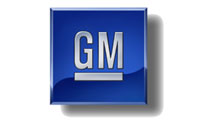 Inglés Avanzado PurposeSupport Special projects and launches for GMM Plants. Implementing administration tools and following the regular and urgent requirements for GPSC regarding new projects.Replace an open Headcount positionPosition tasks and Responsabilities Active participation with Cross-Functional Disciplines; -Develop and execute Business Plan to meet business priorities; -Monitors PO performance and advises management of concerns; -Adheres to unit and corporate purchasing policies and procedures; -Supports activity in the timely delivery of materials and services purchased; -Coordinates input from internal/external customers to better understand customer needs and/or perceptions; -Actively engaged in identifying and pursuing training,        -Daily reviews of back order status for PR/PA-Engage Purchasing, Supply Chain, Central Manufacturing, and Suppliers to achieve projects GoalsKnowledge: - Basic Negotiation Skill- Basic purchasing knowledge- Knowledge of computer software (MS Word, Excel, PowerPoint Internet Research)Skills: - Teamwork - Oral and written communication skills. - Demonstrate Positive attitude and develop Team Work- Project Management Skills Experience/ Education:            English Spoken Advance Competencies:- Integrity & Trust- Learning on the Fly- Timely Decision Making